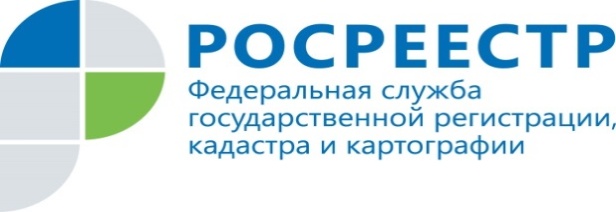 Мошенникам – нет!По итогам прошедшего года количество записей о невозможности проведения регистрационных действий без личного участия увеличилось на 60% в сравнении с показателями 2015 года.Для того, чтобы оформить заявление о проведении регистрационных действий без личного участия собственника необходимо обратиться в офисы приема ведомства или многофункциональные центры «Мои документы».Запись вносится в Единый государственный реестр недвижимости (ЕГРН) на основании заявления, которое может быть подано только правообладателем, право собственности которого ранее было зарегистрировано, или его законным представителем.  При этом запись о невозможности регистрации без личного участия собственника вносится в реестр в срок, не превышающий трех рабочих дней со дня приема заявления. Данная услуга бесплатна.С момента внесения записи возможность осуществления регистрационных действий,  в том числе по доверенности,  без участия собственника становится невозможным.Заместитель руководителя Управления Росреестра по Красноярскому краю Екатерина Варфоломеева:«Зачастую жертвами преступников становятся  незащищенные слои населения –  одинокие люди, инвалиды, пенсионеры и т.д. Запись о невозможности государственной регистрации перехода, ограничения (обременения), прекращения права на объект недвижимости без личного участия собственника – это дополнительная защита граждан от мошеннических действий на рынке недвижимости, предусмотренная законодательством.  Отмечу, для того, чтобы не допустить незаконных действий на территории нашего края Управление Росреестра активно взаимодействует с прокуратурой, иными правоохранительными структурами и судебными приставами».Пресс-служба Управления Росреестра по Красноярскому краю(391) 2- 524-367
(391) 2- 524-356Страница «ВКонтакте» http://vk.com/to24.rosreestr